ПРИЛОЖЕНИЕ О Российском Агротехническом ФорумеО выставке АГРОСАЛОНВходит в тройку мировых выставок сельхозтехники. Собирает всех производителей техники и оборудования для АПК, которые присутствуют на российском рынке.Раз в два года мировые флагманы сельхозмашиностроения представляют свои новейшие разработки, а дилеры предлагают самые масштабные скидки и эксклюзивные условия покупки. Для делегаций сельхозпроизводителей от 15 человек АГРОСАЛОН организует бесплатный транспорт из региона. Предложением можно воспользоваться в том числе и для посещения Российского Агротехнического Форума.О Российском Агротехническом ФорумеДеловое мероприятие, на котором самые влиятельные представители отрасли обсудят вектор развития и модернизации российского АПК. В 2016 году ожидается более 500 участников: владельцев компаний – производителей и дилеров сельхозтехники, глав аграрных хозяйств и научно-исследовательских центров, представителей региональной и федеральной власти, пул отраслевых СМИ. В программе:14:00-15:30 Пленарное заседание «Модернизация сельского хозяйства России. Что ожидать в 2017 году?»16:00-17:30 Одновременные сессии:Сессия № 1. Экспорт сельхозтехники - время пришло! Что и куда поставлять?Сессия № 2. Техника + электроника: управление на уровне интуиции.Сессия № 3. Федеральные субсидии для регионального лизинга: как запустить механизм?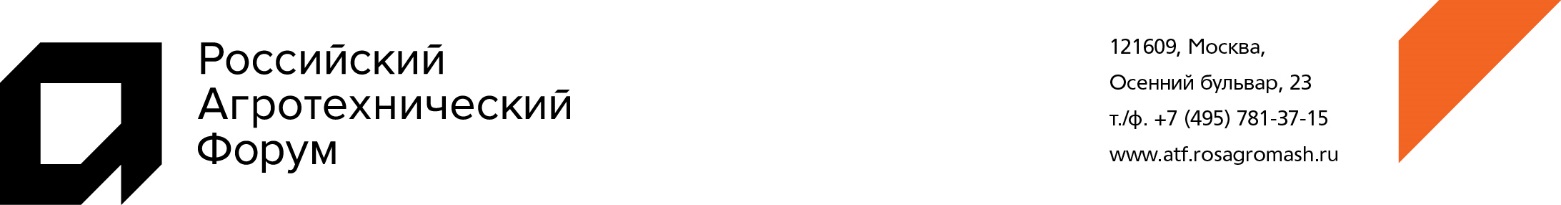 РЕГИСТРАЦИОННАЯ ФОРМА УЧАСТНИКА
Время проведения: 3 октября 2016, с 13:00 до 17:30Место проведения: г. Москва, МВЦ «Крокус Экспо».  Прошу также аккредитовать для участия в Российском Агротехническом Форуме:Просим Вас направить заполненную форму в срок до 29.09.2016  на e-mail agro@me-forum.ru, +7(495) 781-37-15.Если Вы планируете посетить форум в составе делегации более 3-х человек, просим Вас связываться с Вашим менеджером – Юдиной Анной Константиновной, +7(495) 781-37-15ФИО участникаДолжностьОрганизацияКонтактный телефонE-mailУчастник 2, ФИОДолжность /ОрганизацияКонтактный телефонУчастник 3, ФИОДолжность /ОрганизацияКонтактный телефон